Mary Bearer of Light Narration and Corresponding PicturesMary Bearer of Light Narration and Corresponding PicturesPictureNarrationSlide 1 (dark screen) The woman Eve sinned against God, and Mankind was plunged into darkness. The Lord God said to the woman: Why have you done this? She answered: the serpent deceived me and I did eat. The Lord God said to the serpent:  I will put enmity between you and the woman, and her seed and your seed: she shall crush your head, and you shall lie in wait for her heel. (Genesis)Prophets foretold the coming of the light that would wipe away the darkness. The Lord Himself shall give you a sign: Behold a virgin shall conceive, and bear a son, and His name shall be called Emmanuel.  Thy sun shall go down no more, and thy moon shall not decrease: for the Lord shall be unto thee an everlasting light and the days of your mourning shall be ended. (Isaiah)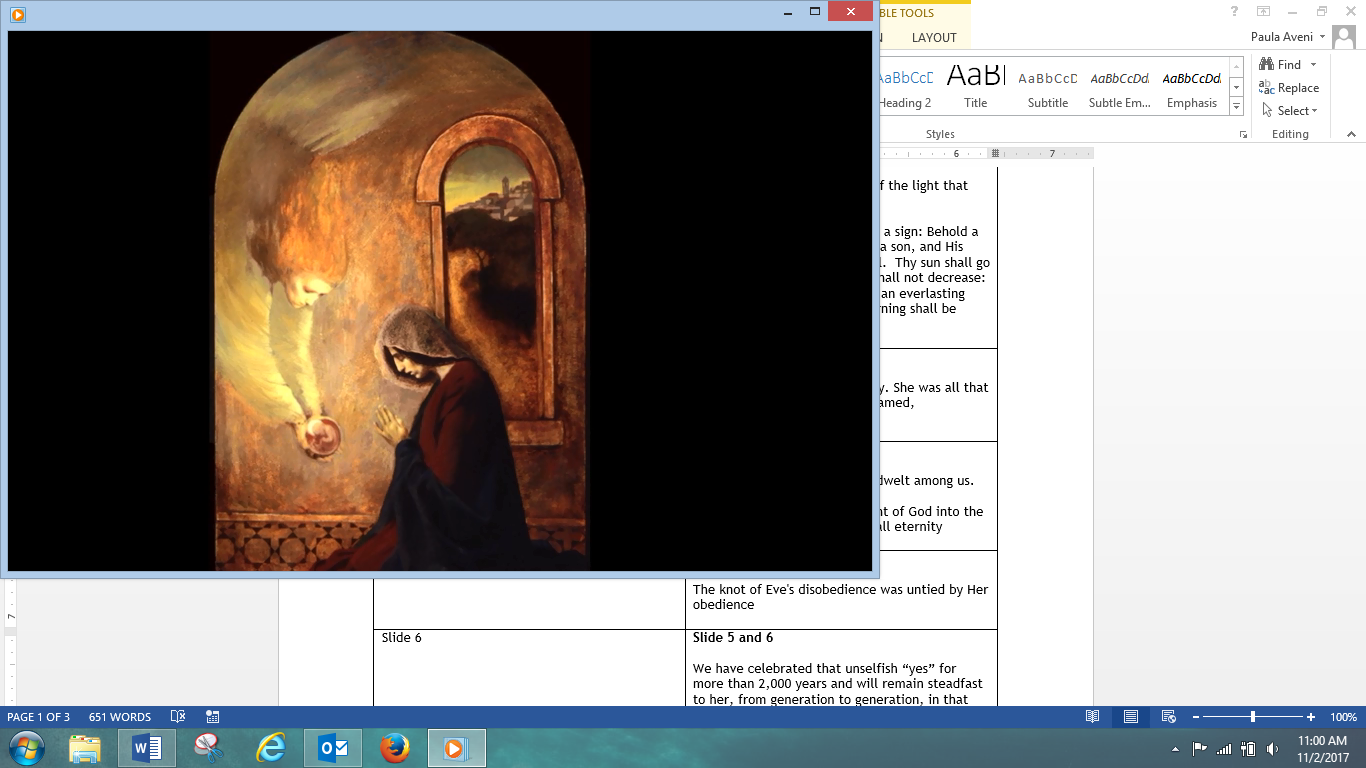 Slide 2The Angel Gabriel came to Mary. She was all that was foreseen, planned and dreamed, immaculately formed.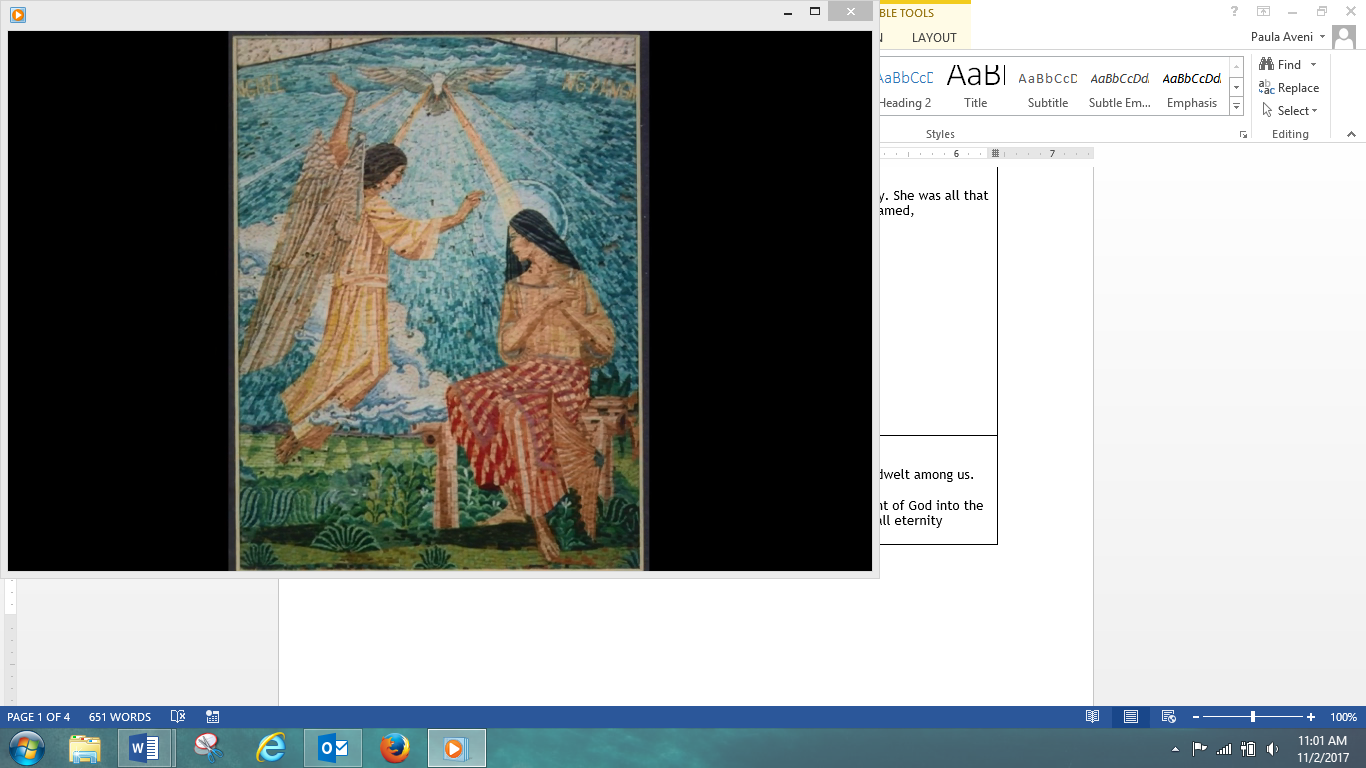 Slide 3The Word was made flesh and dwelt among us. Her “yes” brought back the light of God into the world for all mankind through all eternity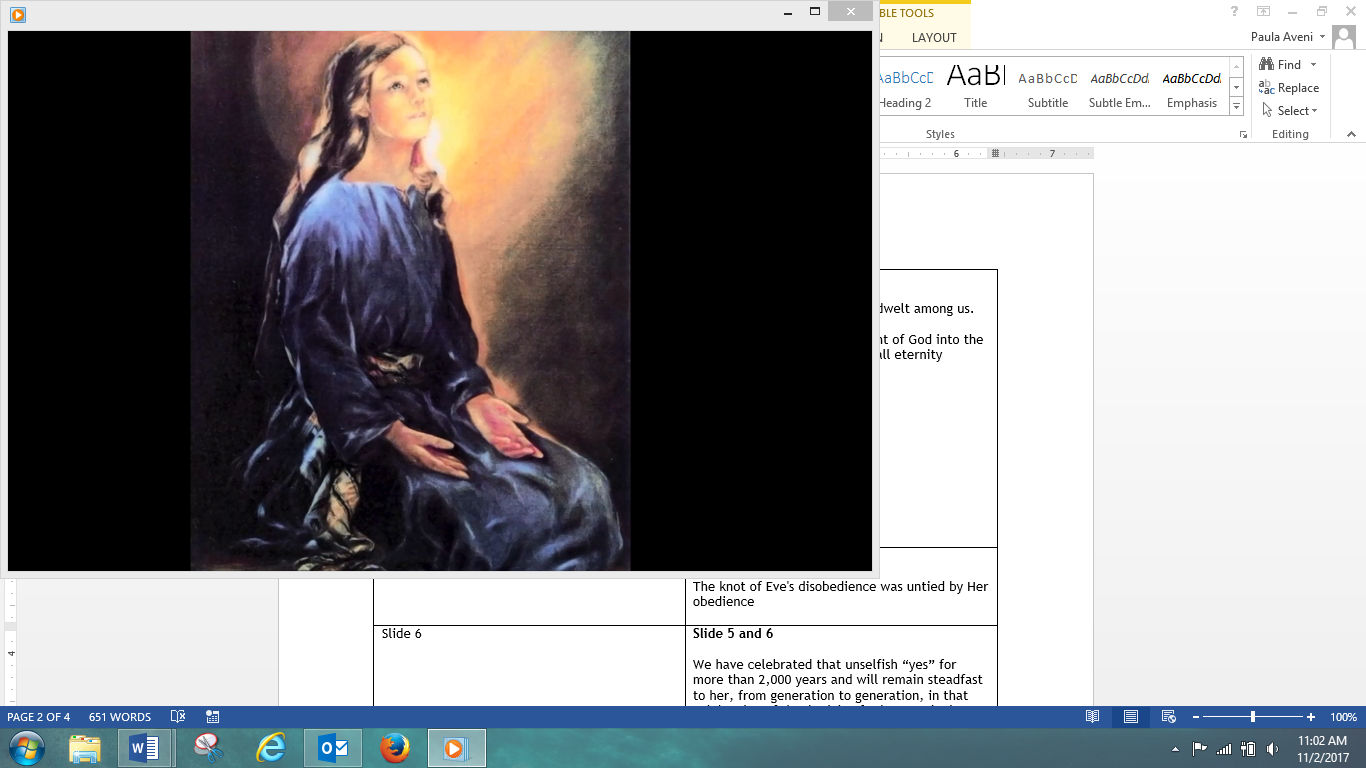 Slide 4The knot of Eve's disobedience was untied by Her obedienceSlide 6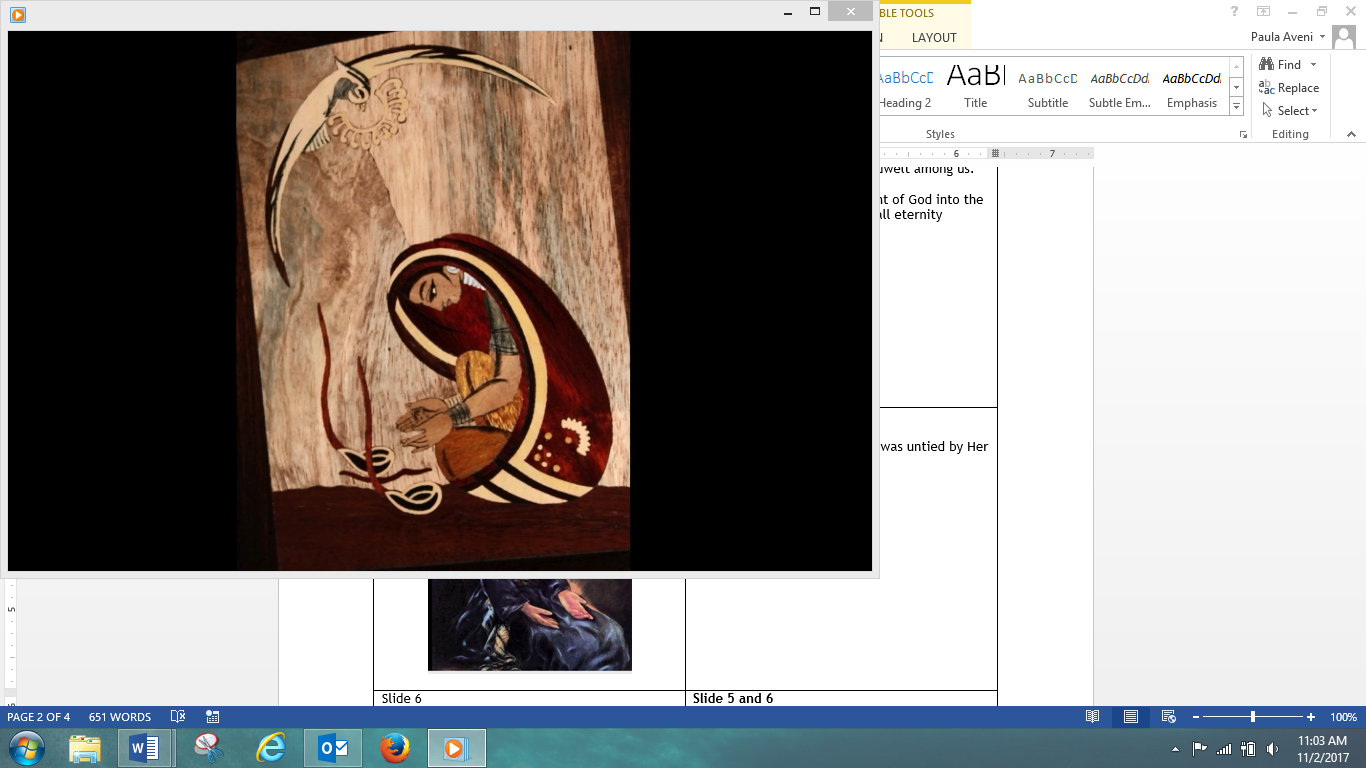 Slide 7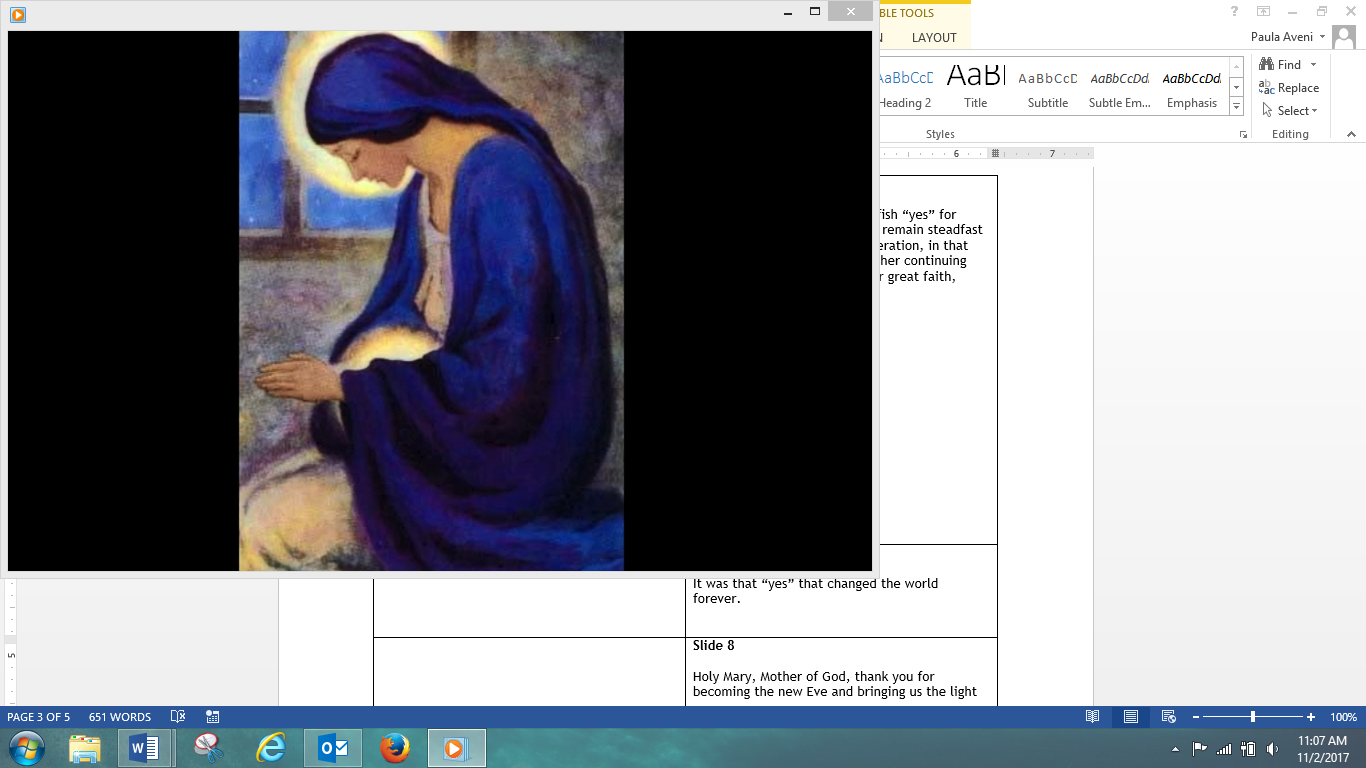 Slide 5 and 6We have celebrated that unselfish “yes” for more than 2,000 years and will remain steadfast to her, from generation to generation. In celebration of thanksgiving for her continuing role in salvation history, for her great faith, obedience, and trust in God.  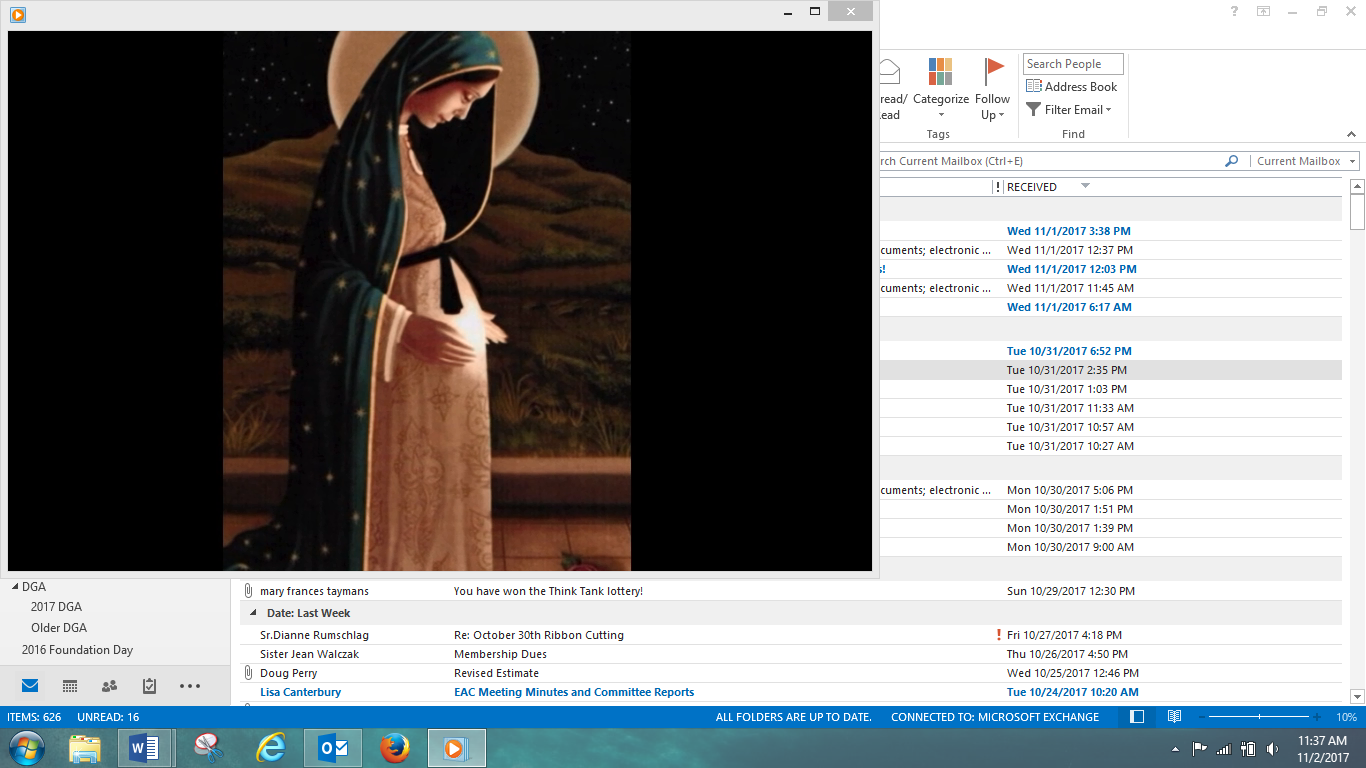 Slide 7It was that “yes” that changed the world forever.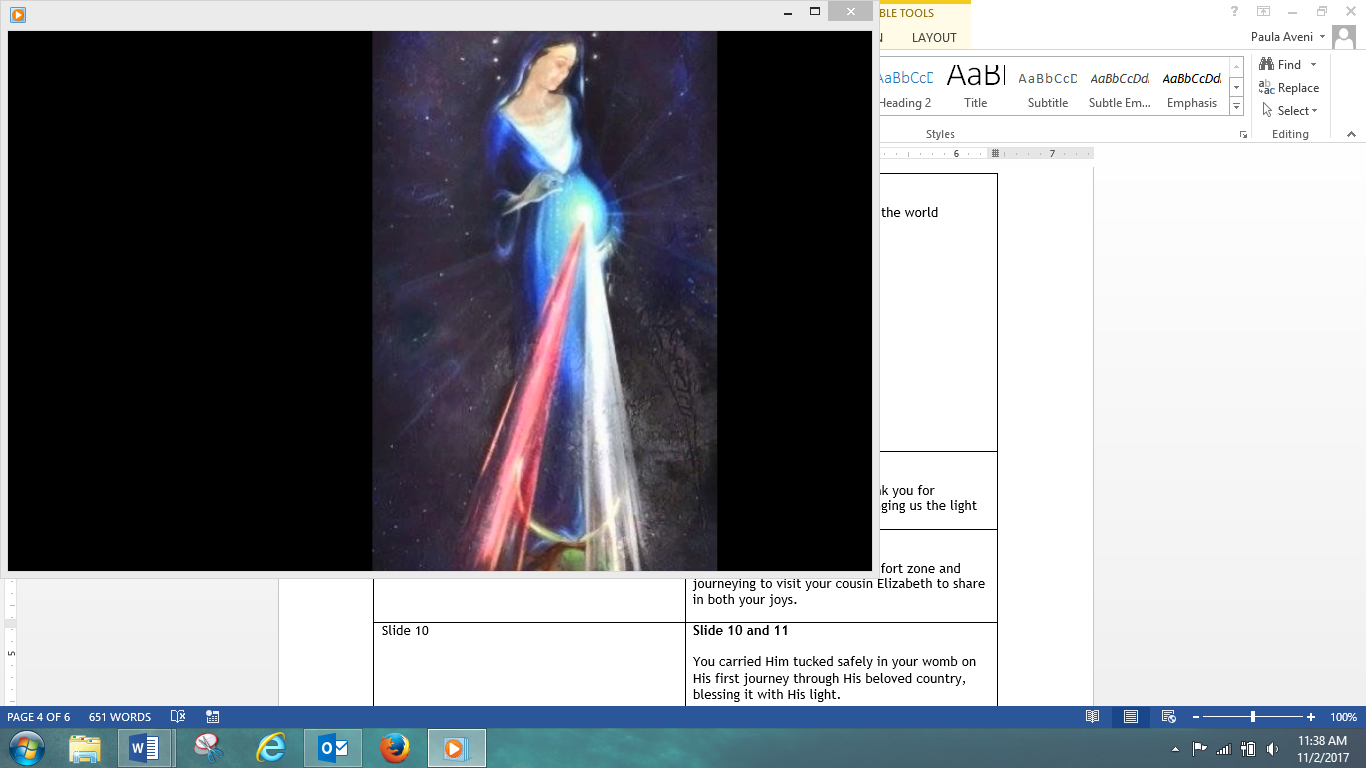 Slide 8Holy Mary, Mother of God, thank you for becoming the new Eve and bringing us the light.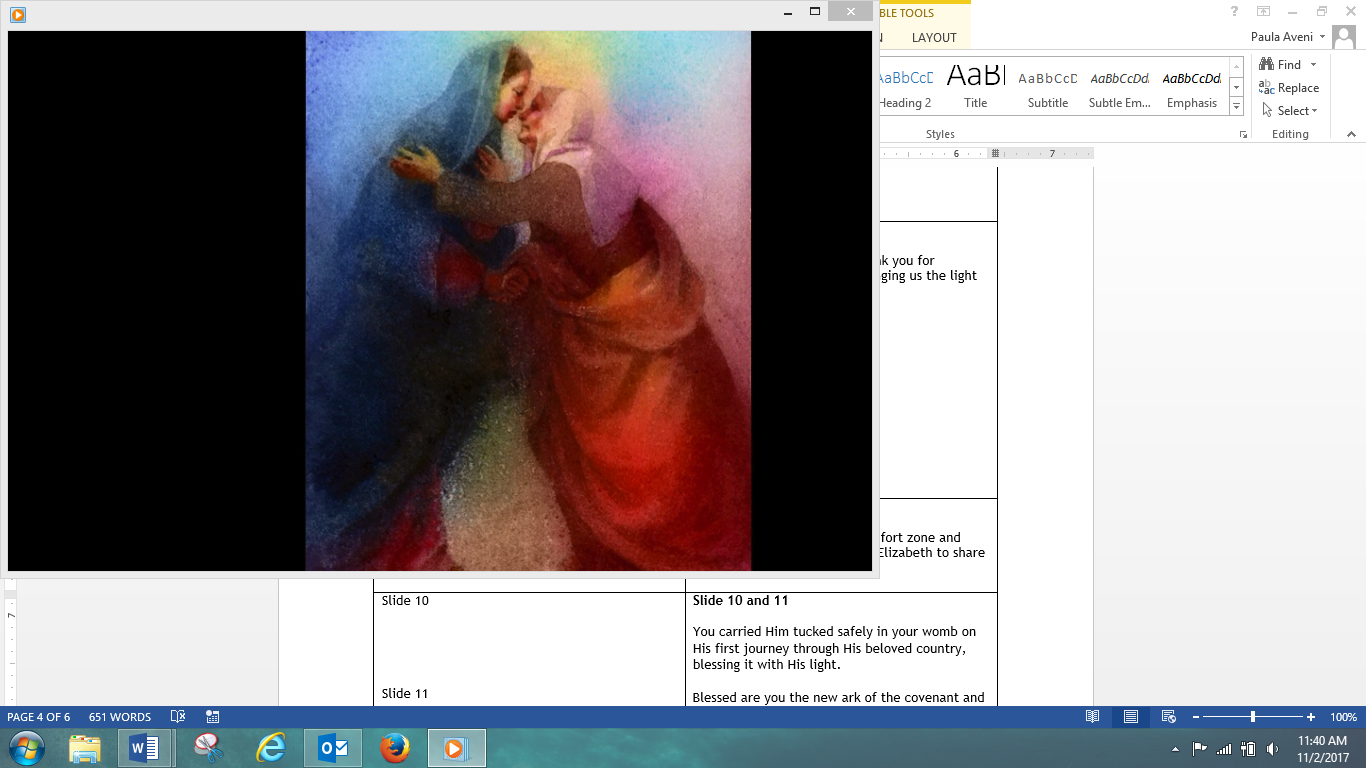 Slide 9Thank you for leaving your comfort zone and journeying to visit your cousin Elizabeth to share in both your joys.  Slide 10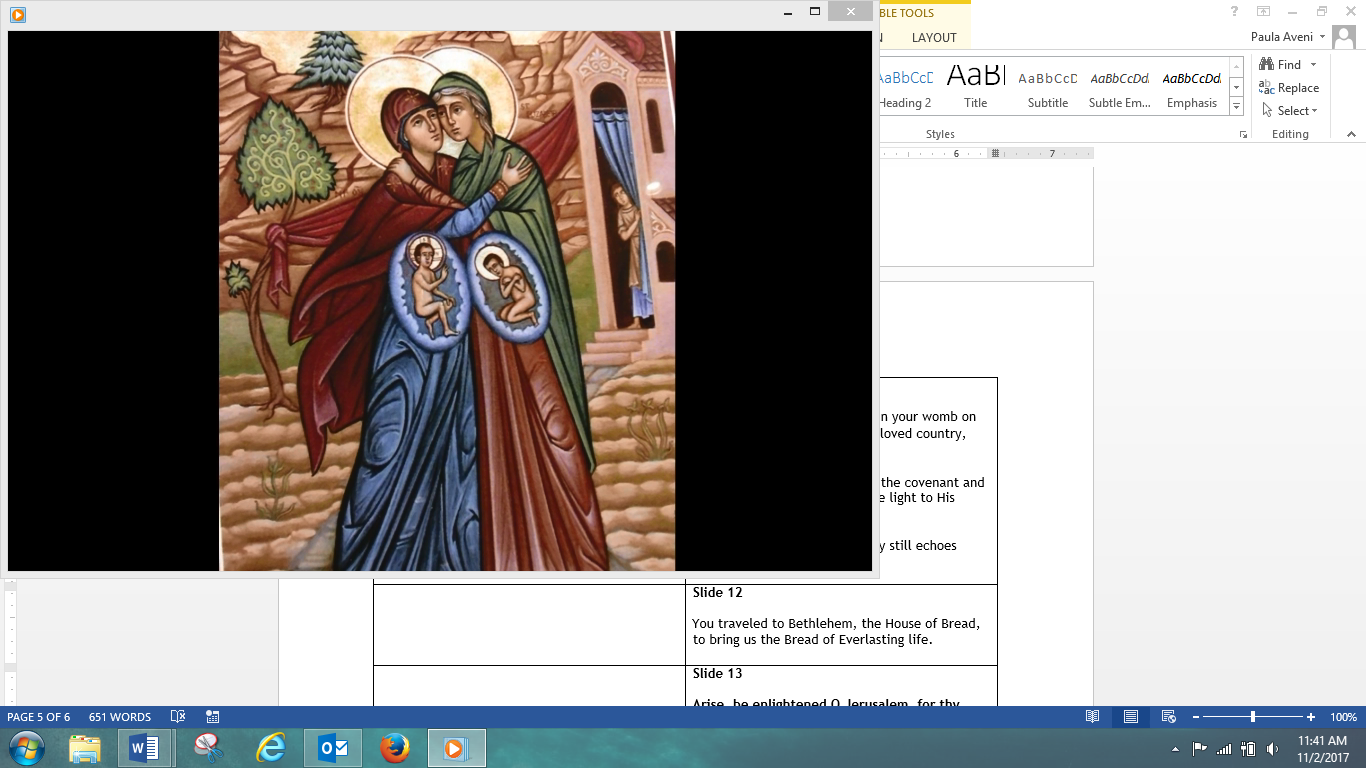 Slide 11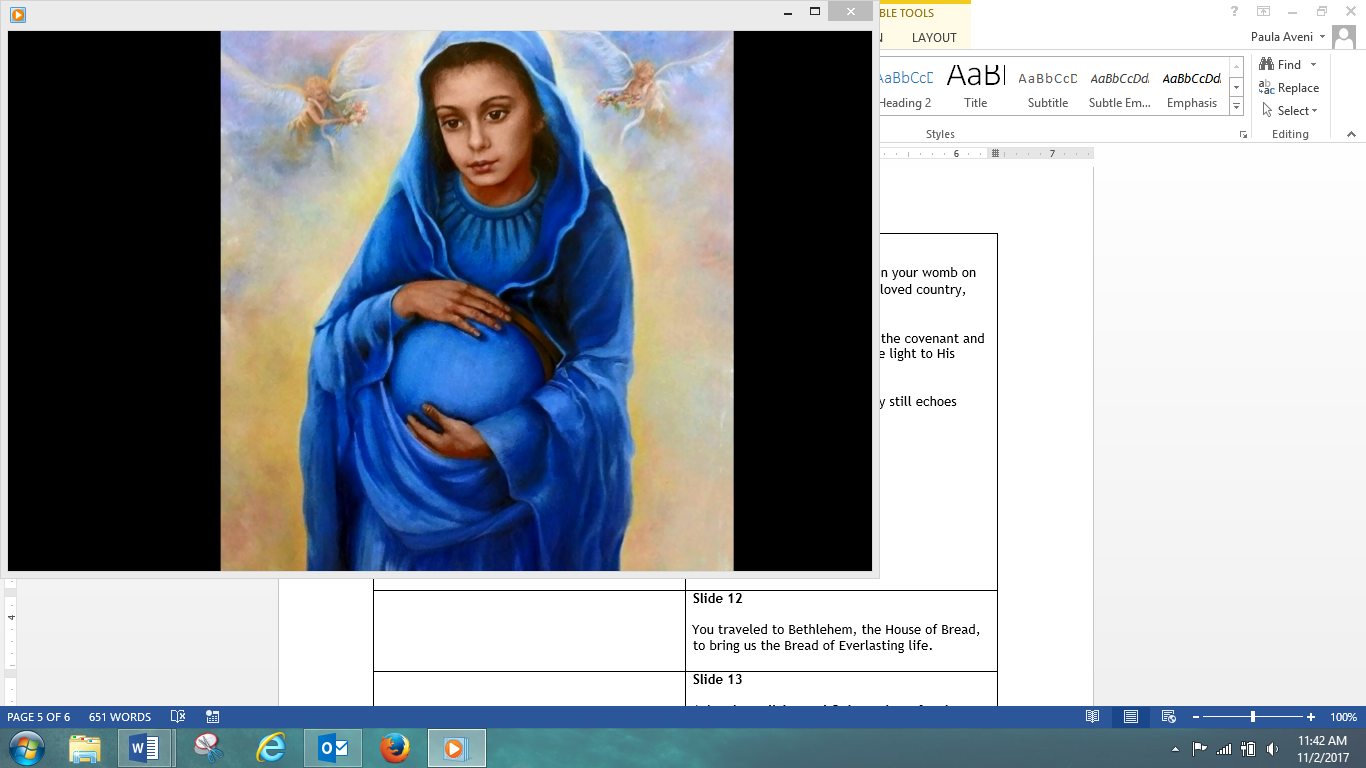 Slide 10 and 11You carried Him tucked safely in your womb on His first journey through His beloved country, blessing it with His light.  Blessed are you the new ark of the covenant and the first tabernacle bringing the light to His people.Your song of praise and humility still echoes throughout the world. 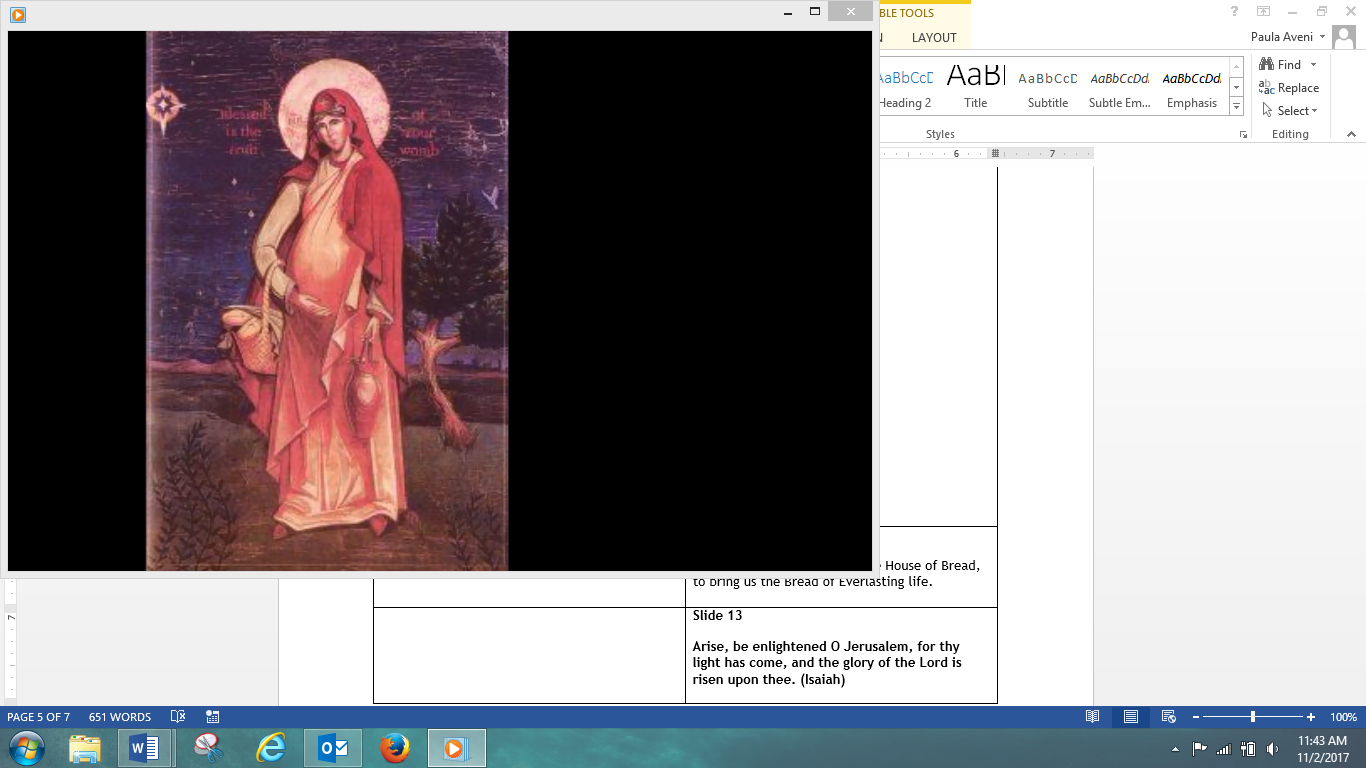 Slide 12You traveled to Bethlehem, the House of Bread, to bring us the Bread of Everlasting life.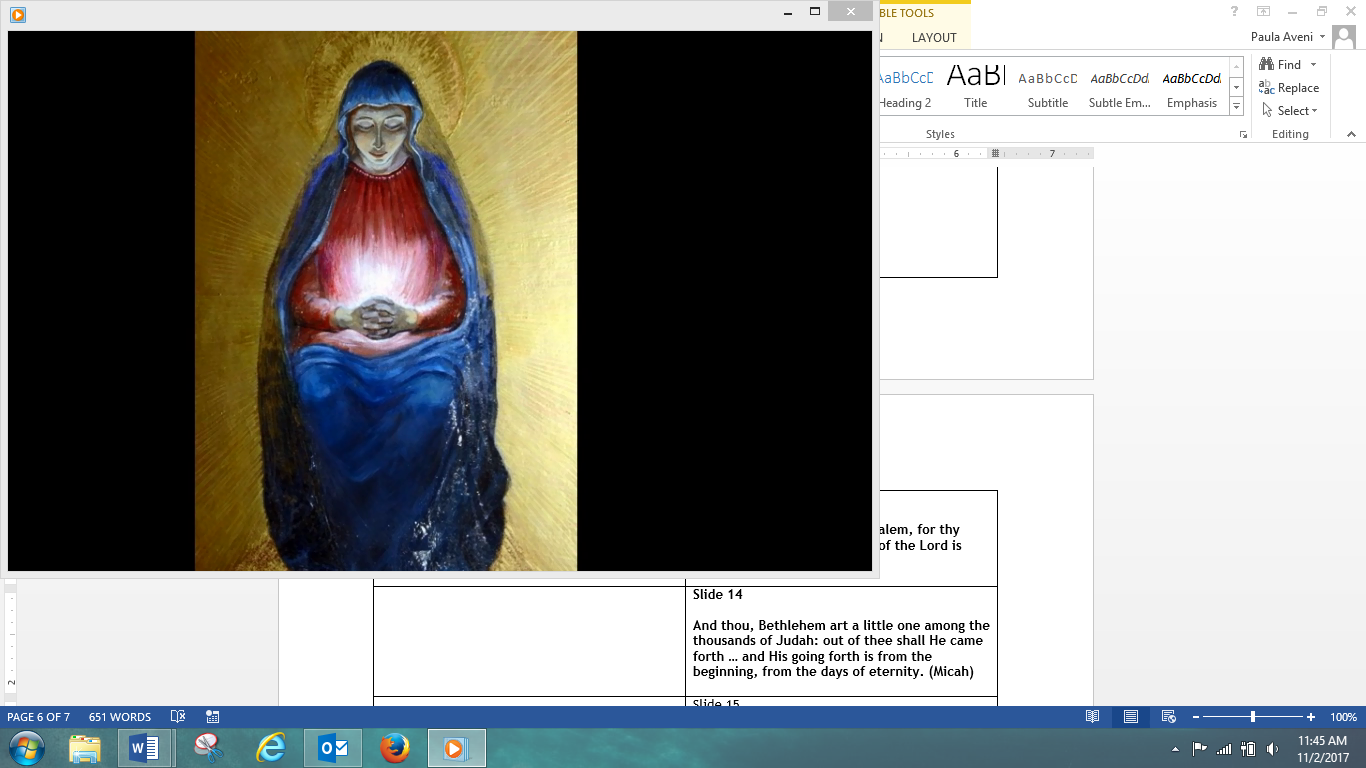 Slide 13Arise, be enlightened O Jerusalem, for thy light has come, and the glory of the Lord is risen upon thee. (Isaiah)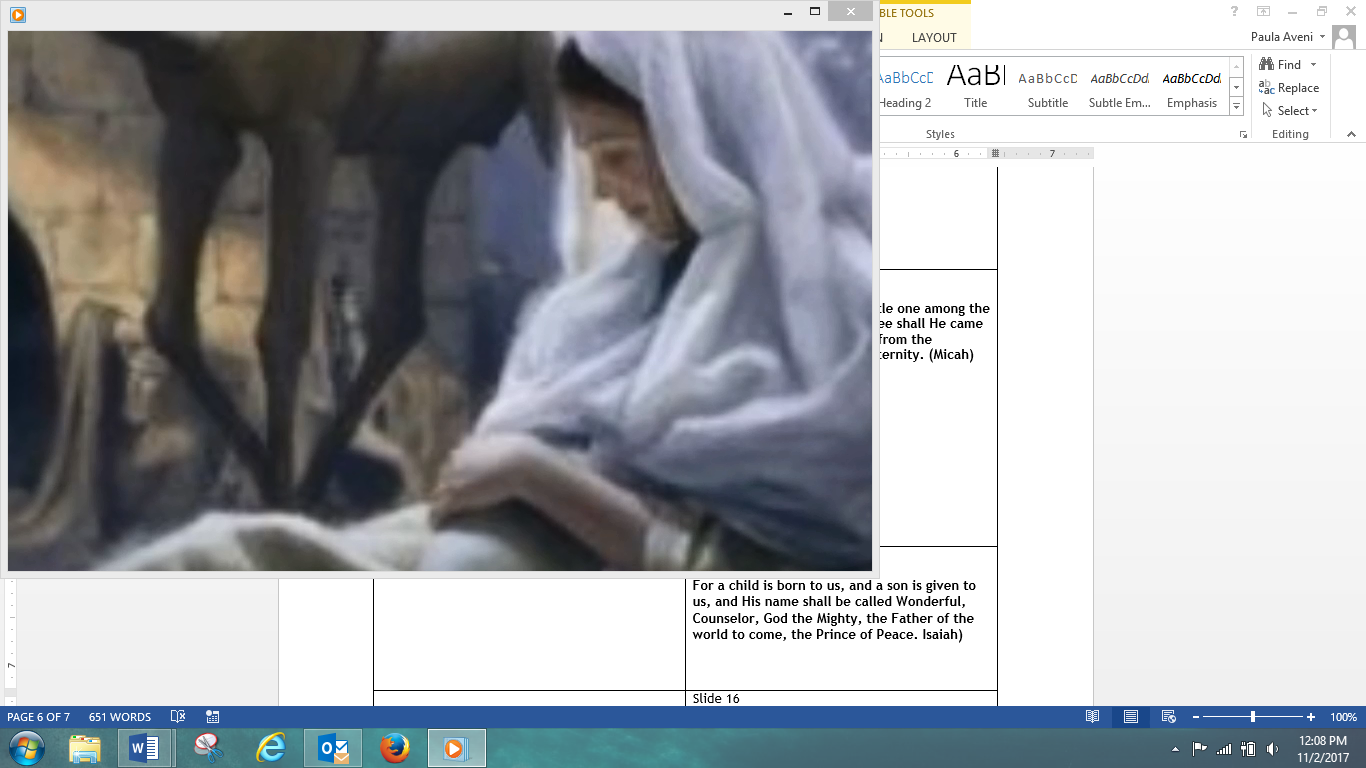 Slide 14And thou, Bethlehem art a little one among the thousands of Judah: out of thee shall He came forth … and His going forth is from the beginning, from the days of eternity. (Micah)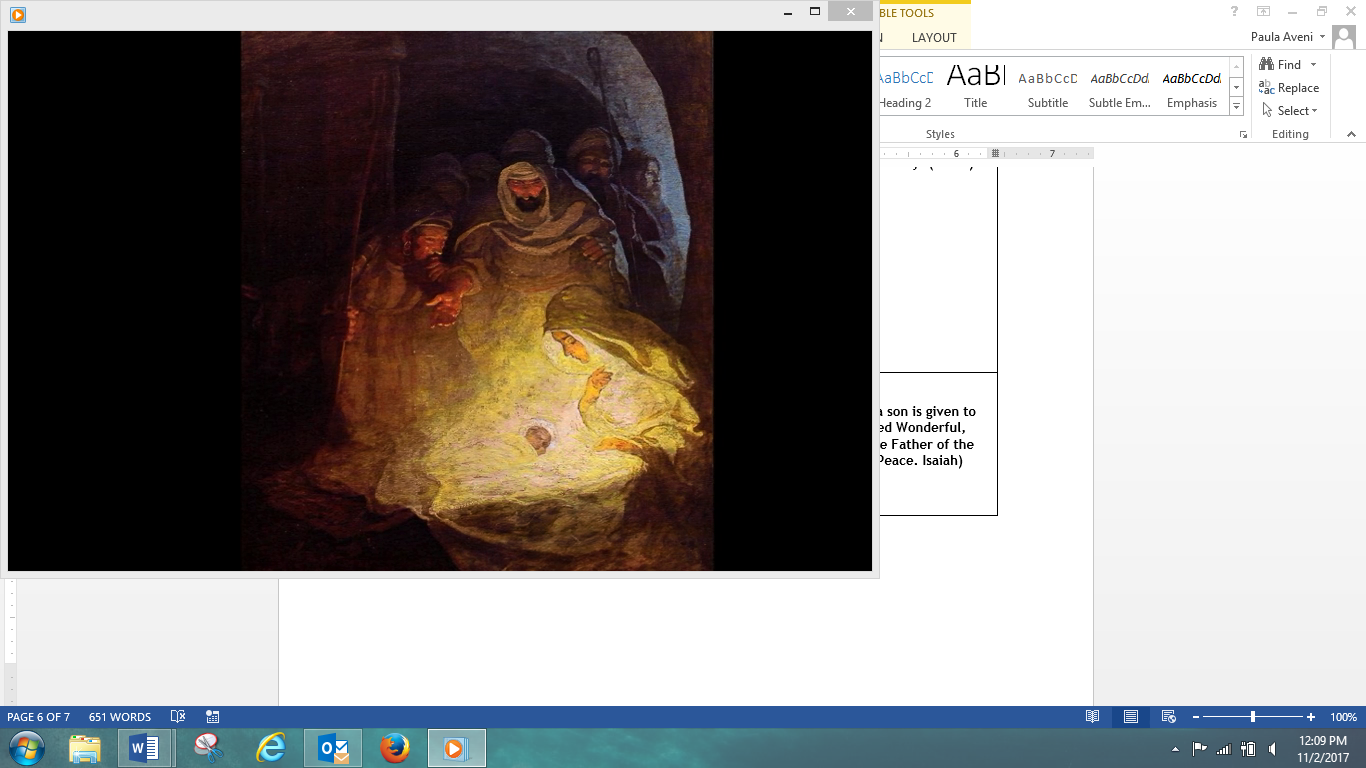 Slide 15For a child is born to us, and a son is given to us, and His name shall be called Wonderful, Counselor, God the Mighty, the Father of the world to come, the Prince of Peace. (Isaiah)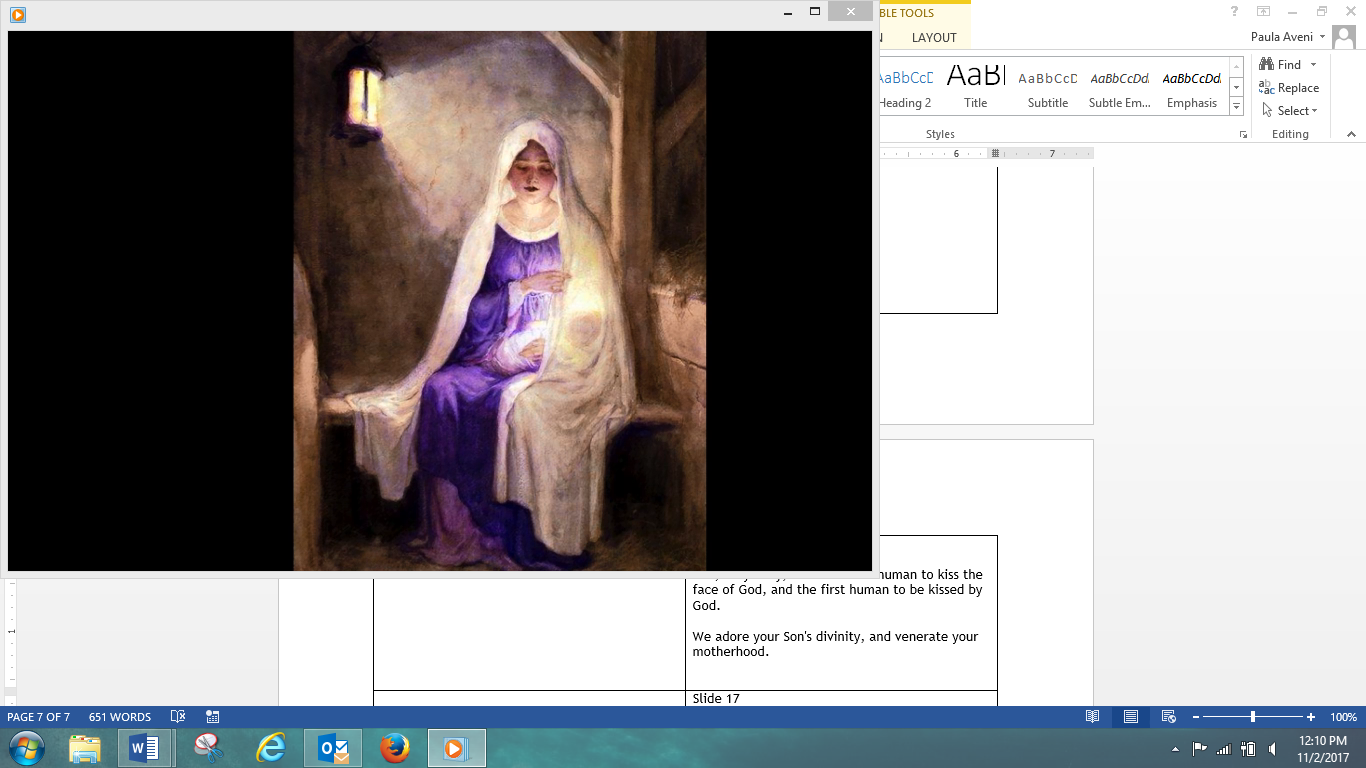 Slide 16You, Holy Mary, were the first human to kiss the face of God, and the first human to be kissed by God. We adore your Son's divinity, and venerate your motherhood. 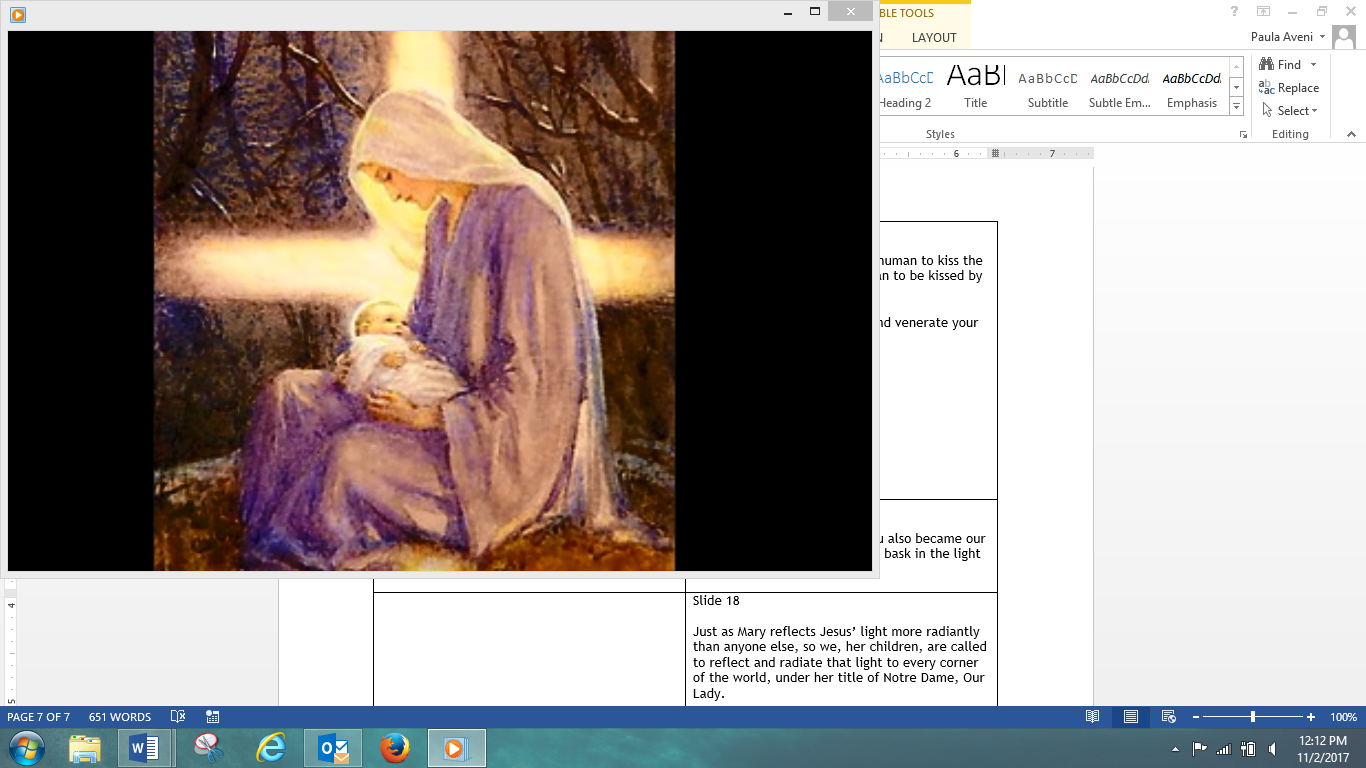 Slide 17With that simple “let it be” you also became our mother. How blessed we are to bask in the light of that eternal, unselfish love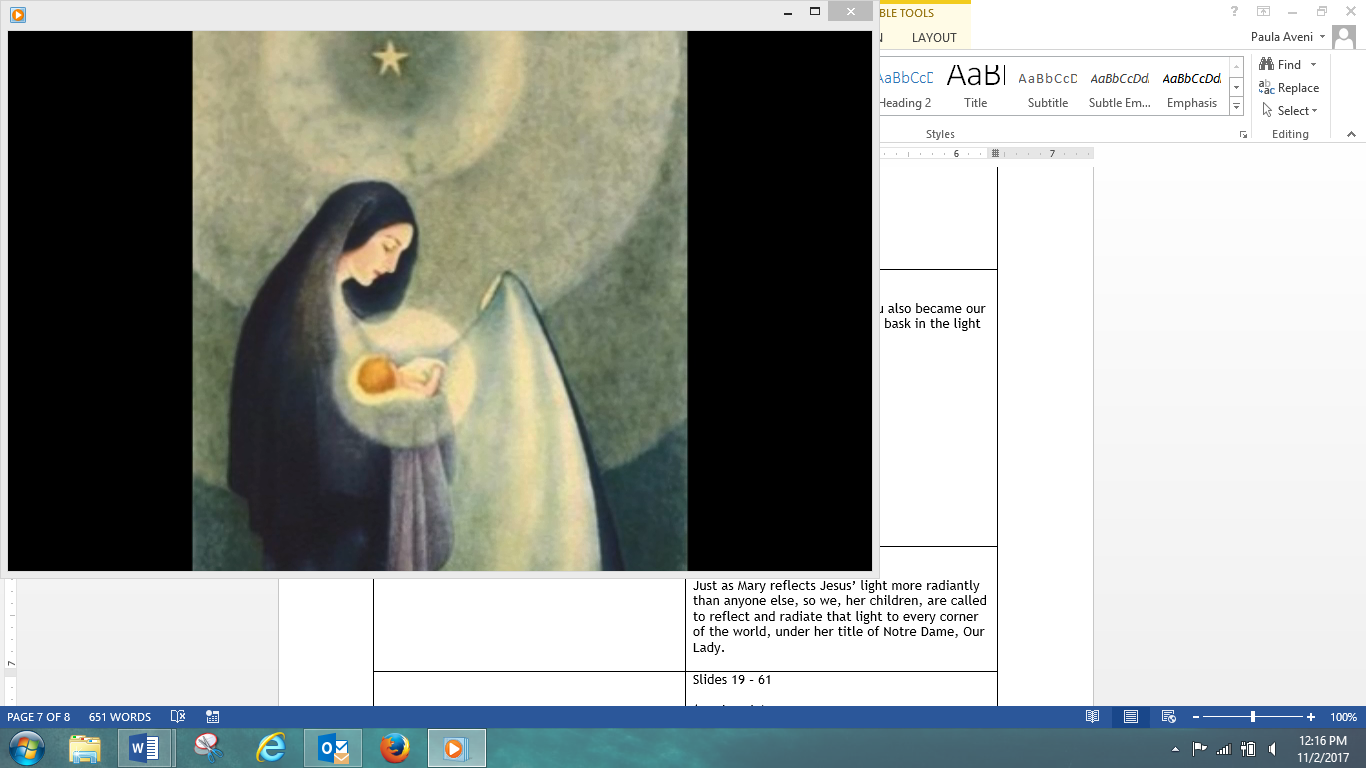 Slide 18Just as Mary reflects Jesus’ light more radiantly than anyone else, so we, her children, are called to reflect and radiate that light to every corner of the world, under her title of Notre Dame, Our Lady. Slides 19 – 61(music only)Slides 19 – 61(music only)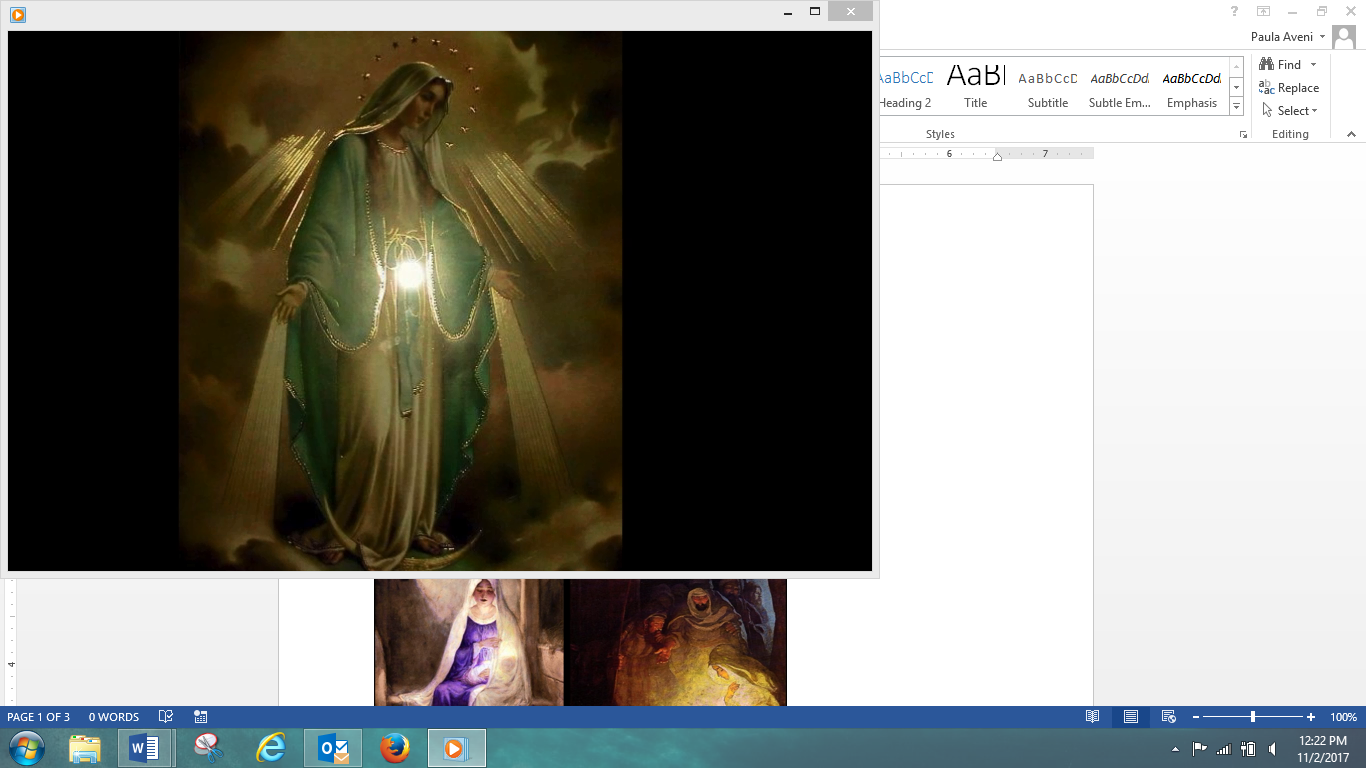 Slide 62Blessed Mary, may we always abide in your light and reflect it throughout our lives as witnesses of your love, faith and constancy to God the Father and Jesus His son.Thank-you holy Mary for keeping us in your heart, for being the source of our joy, and for wrapping us in your mantle, there keeping us safe and peaceful, and loved. 